   Smer: Pedijatrijska sestra – tehničar   IV  godina 	   Udžbenik: Dečja neuropsihijatrija sa negom    Autori: Dr Jovan Bukelić   PITANJA: Spcifičnosti nervnog sistema kod dece Specifičnosti neuroloških poremećaja kod dece EpilepsijaFebrilne konvulzije i konvulzije kao simptomChorea minorEncephalitisMyelitisPolyradiculoneuritisNeuromišićna oboljenjaIntrakranijalni tumori i apcesiPsihomotorna retardacijaIntoksikacije CNS-a.KomeKlasifikacija i dijagnostika poremećaja u razvojnom dobuPoremećaji hranjenjaPoremećaji spavanjaPoremećaj funkcije mokrenja i defekacijePoremećaji psihomotorike i telesne shemePsihoseksualni razvoj i njegovi poremećajiAgresivnost: heteroagresivnost i autoagresivnost – suicidStrepnja i fobičke reakcije (školska fobija)NeurozeOpsesivo-kompulzivne reakcijeKonverzivne i disocijativne reakcije Depresije i manijePsihotelesni poremećajiPrepsihoze detinjstva i mladostiPsihoze detinjstva i maldostiPsihoterapijaPsihofarmakoterapija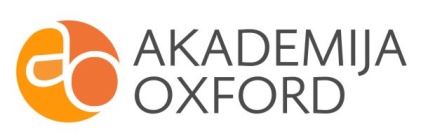 